Jennifer Murray Candidate StatementMy name is Jennifer Murray and I am seeking the office of the President of Council 4000.  My roots are deep in the labour movement and I have held numerous positions on the Local and National level.  Currently representing members in the Atlantic region across multiple sectors with 18 different collective agreements which include:Bay Ferries; CN Agreement 5.1 & 5.1 Supplemental (Intermodal); Cummins; DHL; Loblaw Companies- Atlantic Wholesalers (DC06 & DC24); Loomis Express (N.B. PEI, Nova Scotia); N.S. Federation of Labour staff; Securitas; VIA Rail Agreement 1 & 2; Wayjax Equipment; Ryder Logistics and Trucking; World Trade & Convention Centre Halifax; CHEP Pallets.Positions I have held in my Local and National Union:Recording Secretary Local 4005Financial Secretary Local 4005Shop steward, Agreement #1 VIA Rail CanadaDiscussion leader Unifor National Education departmentBy-laws committee member Council 4000 convention 2013Regional Representative Local 4005-Atlantic Canada since February 2015 and re-elected as of July 1, 2015Recording Secretary Unifor National Rail Industry Council since 2015Unifor National Constitutional by-laws committee member 2016Governor General’s Canadian leadership conference participant 2017Union Experience and Activism:Unifor National Lobbying committee on Parliament hill 2013/2016Worked with NBFL for NDP Rally / Demonstration for the Save the Ocean Campaign.Worked on Nova Scotia NDP candidate Megan Leslie’s election campaign in 2015CN Rail bargaining committee member negotiated a four-year contract with 13.5% increase over the termVIA Rail bargaining committee member negotiated a four-year contract with 10% increase over the termLoomis Atlantic & National bargaining committee member negotiated a four-year contract with increases of 10%Bay Ferries bargaining committee member negotiated a first contractSecuritas bargaining committee memberLoblaw Atlantic Wholesalers bargaining committee memberRyder Trucking bargaining committee memberEducation and Leadership Experience:I come from an Education background with a Bachelor of Arts degree in Education.  As a discussion leader, I have taught 3-day local area school courses across the Atlantic Provinces as well as 5-day courses at the Unifor National Education facility in Port Elgin, Ontario.  Those courses include:Grievance Handling and Workplace LeadershipHuman RightsRail Industry specific grievance handling – the very first of its kindFamily Education Program – week long family programFurther Education:“Finding my Voice” and “Women’s Activist” CoursesMindfulness Based Stress Reduction CertificationInstructional Skills Techniques: Adult teaching and learning techniquesThank You for your support,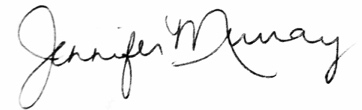 